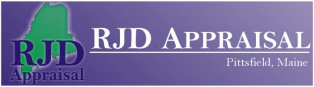 Rumford Revaluation Assessors / VehiclesAssessorVehicleRob Duplisea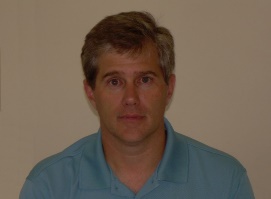 Grey Mini CooperMatt CaldwellWhite MitsubishiEllery Bane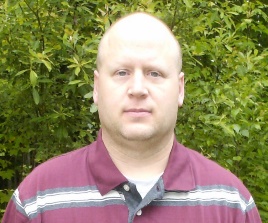 Black NissanKevin McCormick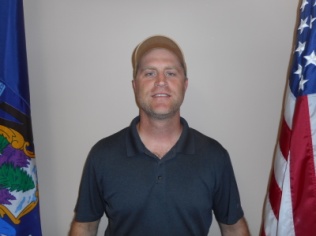 Blue MitsubishiRoger Peppard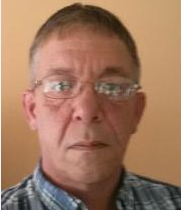 Silver F150Zeb Pike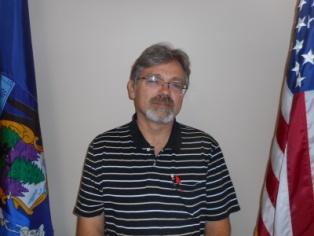 White SubaruJeremy Frye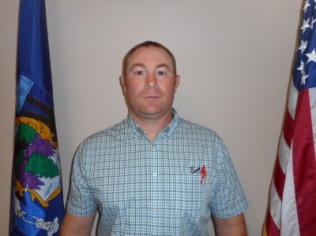 Silver HyundaiEd Hodgins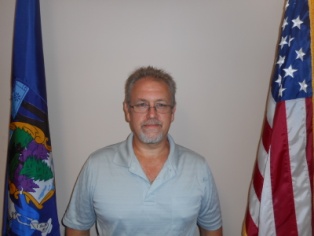 Gray SubaruColby Higgins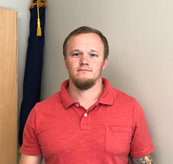 Maroon CivicAnthony MaffeiSilver RAV 4